附件1杭州城市大脑停车系统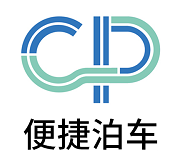 停车场数据接入申请表                   填报日期：    年   月   日     杭州城市大脑停车系统停车场信息登记表（★为必填项）产权单位名称（公章）组织机构代码法定代表人单位地址经办人及联系电话停车场数量泊位总数经营单位名称（公章）单位地址组织机构代码法定代表人单位地址经办人联系电话联系电话停车场数量泊位总数泊位总数对接厂家信息清单对接厂家信息清单对接厂家信息清单对接厂家信息清单对接厂家信息清单对接系统厂家技术联系人联系人电话联系人电话对接场库数名称说明内容备注停车场编号★停车场唯一编号厂家系统内车场编号停车场名称★停车场名称对接系统厂家★停车场设备厂家停车场地址★停车场地址精确到门牌号行政区划★上城区
下城区
江干区
拱墅区
西湖区
滨江区
萧山区
余杭区
桐庐县
淳安县
建德市
富阳区
临安区城区编号★上城；下城；江干；拱墅；西湖；景区；下沙；滨江；萧山；余杭；大江东；富阳；桐庐；临安；建德；淳安定价类型★政府定价；市场定价；不收费路内停车收费类型核心区域；一类区域；二类区域；三类区域；风景区收费标准的描述★收费标准的描述需注明免费时长、每小时金额、封顶金额开放时间★开放时间填写如8:00-22:00停车场模式自行式停车；机械式停车；混合式停车停车位置★路外；路内停车场类型★建筑物配建停车场；城市公共停车场；路内停车位配建类型住宅类；体育设施类；旅馆类；办公楼；餐饮娱乐类；医院；教育类；工业类；游览场所；影剧院类；文化类；市场类；商场类；金融类；商业类建筑类型地面停车场；地下停车库；地上停车楼泊位总数★泊位总数开放泊位数★开放泊位数2000坐标经度坐标2000坐标经度坐标纯数字，请勿出现“东经”“北纬”等字样2000坐标纬度坐标2000坐标纬度坐标纯数字，请勿出现“东经”“北纬”等字样百度经度坐标★百度经度坐标(坐标获取地址：http://www.gpsspg.com/maps.htm)纯数字，请勿出现“东经”“北纬”等字样百度纬度坐标★百度纬度坐标（获取方式同上）纯数字，请勿出现“东经”“北纬”等字样高德经度坐标★高德经度坐标（获取方式同上）纯数字，请勿出现“东经”“北纬”等字样高德纬度坐标★高德纬度坐标（获取方式同上）纯数字，请勿出现“东经”“北纬”等字样临停车位数★车场用于临停的车位数若无，填0月租车位数★车场用于月租的车位数若无，填0访客车位数★车场用于访客停放的车位数若无，填0充电桩车位数★车场建设有充电桩的车位数若无，填0